Tjelesna i zdravstvena kulturaJoga za sve !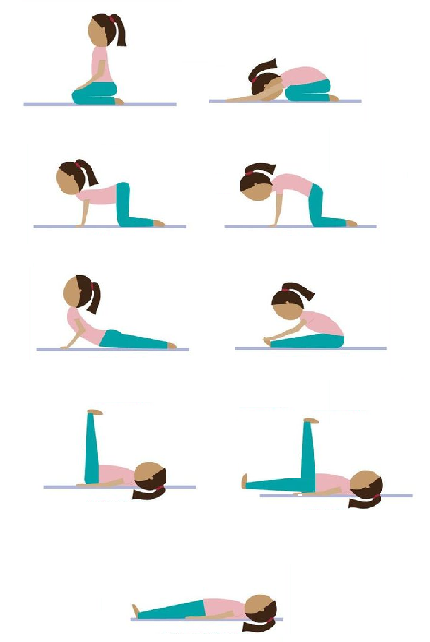 